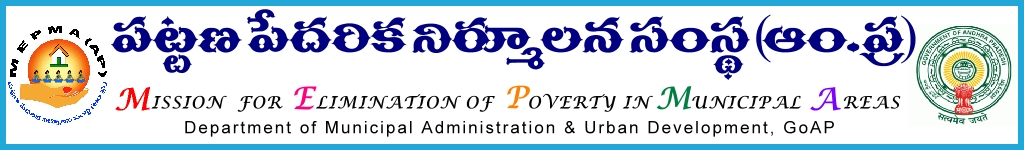 PROCEEDINGS OF THE MISSION DIRECTOR,                                       Present: Smt Anita Ramachandran, I.A.S.,Progs Roc No468/APMEPMA/NULM/RF to SLFs/D1/2014                        Date:05 -01- 2015	Sub:-	AP MEPMA – Releases of Revolving  Fund (RF) to the Slum Level 			Federations Under NULM to Kurnool Town- Sanctioned – 	Orders Issued- 		Reg.	Ref:-	1) NULM Guidelines		2) Action Plan of AP State 2014-15		3) This Office Circular Guidelines Rc.No.3082/IB/CEF to SLFs, 		   dated.8-04-2010.		4) Proposals received from the Project Director, Kurnool District vide 			    Rc.No.610/CEF-SLFs/2013, dated.24-05-2014.		5) Clarifications received from the Project Director, Kurnool, 				    dated.10.10.2014 and dated.30.10.2014.@@@@ORDER: 	In the reference cited, the Project Director, Kurnool, Town has submitted proposals for release of RF to SLFs in Kurnool Town.  A number 15 SLFs have been already sanctioned RF under NUL.M basing on the seniority. The remaining 15 eligible SLFs as per the proposals submitted by the Project Director Kurnool are now being sanctioned RF under NULM. Detailed guidelines were already communicated for sanction of RF to SLFs and its utilization.  Basing on the proposals, seniority and Bank pass books furnished by the Project Director, MEPMA, sanction is accorded for payment of   Rs.7,50,000/- (Rupees. Seven Lakhs Fifty Thousand Only) from out of NULM SM&ID Component funds. As per NULM norms registered SLFs are eligible and a maximum of Rs.50,000/- corpus with SLFs are also included for sanction. The details are as follows:    Details of eligible SLFs for the release of RF in Kurnool NULM TownsIt was proposed to release revolving fund and approved the same in the action plan 2014-15 of AP State. Now it is proposed to release RF to 15 eligible SLFs only in NULM Towns @ Rs.50,000/- as per NULM Norms.          Hence as per the above details, sanction has been accorded for release of Revolving fund (RF) to the SLFs @ maximum Rs.50,000/- to each proportionate to corpus available with SLF.Further, the Project Director Kurnool is informed that amount should be released to the enlisted SLFs immediately without fail.1.  PD should draft a circular in Telugu regarding utilization of RF and handover to the president, before release of funds to the ULBs with a copy to Mission Director, MEPMA, Hyderabad.2. PD, MEPMA will issue proceedings with the approval of the District Collector, for releasing the amount as per eligibility along with updated online information in favour of the SLFs through online transfer.  The Project Director should not release amount without online updation of corpus and duly scrutinizing with earlier releases. 3.  The respective PDs are also instructed to ensure that, the above funds would fulfill the    SC/ST Sub- plan and furnish the particulars of % of SC, ST beneficiaries benefited through above funds in the following proforma along with U.C.4. SLFs OBs & Community organizers would be trained in utilization of Revolving Fund.  Proper utilization will enable the SLFs to access further financial assistance in form of Bank loan etc., in future.  5. A public function duly inviting public representatives can also be held for inviting all the SLFs to explain the concept of Revolving Fund and its proper utilization as per the guidelines communicated vide ref.1st cited above.6. PDs are directed to concentrate on weak performing senior SLFs, and ensure that CEF was not released earlier to the given SLFs under SJSRY / APUSP.        Hence, the Project Director, MEPMA, Kurnool District is requested to meet the expenditure of Rs.7,50,000/- (Rupees. Seven Lakhs Fifty Thousand Only) towards RF to SLFs for NULM Towns from the available funds of NULM SM & ID Component	                                                                                                                                   Sd/-                                                                                                                 Mission Director                                                                                                                     AP MEPMA.Copy to: 1) The Project Director, Kurnool District for taking necessary action.Sl.NoName of the District & ULBTotal no of SLFs  in the ULBs No of SLFs for which CEF already releasedSLFs Proposed and certified by the CO/PRP/TPrO/Municipal Commissioner/IB/PD for RFSLFs  Sanctioned RF under NULM RF to be sanctioned to balance eligible SLFs RF now released  under NULM1Kurnool24691341515Rs.7,50,000/-Sl.NoName of the SLFsSLF CodeDate of the FormationReg.No.Corpus availableRF now sanctioned12345671Bismillah 130072006428.6.2010228713369650,000/-2Jayasri13007204758.6.2010288214723750,000/-3Tejaswani13007200158.6.2010252517658850,000/-4Haritha130072030523.9.2010289810675550,000/-5Sri Lekha13007202012.10.2010252723544950,000/-6Mother Therissa130072041427.1.2011272311300050,000/-7Kohinoor 130072037424.2.2011-12518050,000/-8Swayamkrushi 130072017328.2.2011-11829950,000/-9Vinayaka13007201949.5.2012224120022450,000/-10Sneha130072019311.5.2012-16570950,000/-11Nehru13007203859.6.2012311511054250,000/-12Thahera130072017415.3.2013-12200250,000/-13Sri Chaitanya13007205933.4.2013324810307850,000/-14Geethikasri130072055212.6.2013-13869250,000/-15Chandrika130072089324.7.2013-11084850,000/-Total:7,50,000/-SL.NoName of the townName of the SLF for which RF is sanctionedNo. of  SHGs in those SLFsNo. of MembersNo. of SC's SC %No. of ST's ST %123